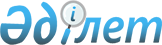 О проекте Закона Республики Казахстан "О внесении дополнений и изменений в Закон Республики Казахстан "О естественных монополиях"Постановление Правительства Республики Казахстан от 23 мая 2006 года N 440



      Правительство Республики Казахстан 

ПОСТАНОВЛЯЕТ

:



      внести на рассмотрение Мажилиса Парламента Республики Казахстан проект Закона Республики Казахстан "О внесении дополнений и изменений в Закон Республики Казахстан "О естественных монополиях".


      Премьер-Министр




      Республики Казахстан


проект





Закон Республики Казахстан





О внесении дополнений и изменений






в Закон Республики Казахстан "О естественных монополиях"





      Статья 1.


 Внести в 
 Закон 
 Республики Казахстан от 9 июля 1998 г. "О естественных монополиях" (Ведомости Парламента Республики Казахстан, 1998 г., N 16, ст. 214; 1999 г., N 19, ст. 646; 2000 г.,  N 3-4, ст. 66; 2001 г., N 23, ст. 309; 2002 г., N 23-24, ст. 193; 2004 г, N 14, ст. 82; N 23, ст. 138, 142; 2006 г., N 2, ст. 22; 
 Закон 
 Республики Казахстан от 5 мая 2006 года "О внесении изменений и дополнений в некоторые законодательные акты Республики Казахстан по вопросам аудиторской деятельности", опубликованный в газетах "Егемен Қазақстан" 17 мая 2006 года и "Казахстанская правда" 13 мая 2006 года) следующие дополнения и изменения:



      1) в статье 3:



      дополнить подпунктом 14-1) следующего содержания:



      "14-1) производители стратегических товаров (работ, услуг) - физические и юридические лица, производящие стратегические товары (работы, услуги) либо непосредственно от имени производителя реализующие их на территории Республики Казахстан;";



      дополнить подпунктом 17-1) следующего содержания:



      "17-1) стратегические товары (работы, услуги) - товары (работы, услуги), затраты на приобретение которых составляют значительную долю в тарифе (цене, ставке сбора) или его предельном уровне и тарифной смете на регулируемую услугу (товар, работу) субъекта естественной монополии;";



      дополнить подпунктом 18-1) следующего содержания:



      "18-1) субъект естественной монополии малой мощности - субъект естественной монополии, оказывающий услуги:



      по производству, передаче, распределению и (или) снабжению тепловой энергией от отопительных котельных с общей установленной мощностью до двадцати Гкал/час включительно;



      водохозяйственной и (или) канализационной систем потребителям населенного пункта, численность которых менее полутора тысячи человек;";



      2) в части второй пункта 2 статьи 4 слова "уполномоченного органа" заменить словами "центрального государственного органа, осуществляющего контроль и регулирование деятельности в сферах естественных монополий";



      3) в статье 5:



      в пункте 1:



      в подпункте 4) слова ", а также получать доход за счет взимания с потребителей платы за регулируемые услуги (товары, работы), затраты на которые не учтены в утвержденных тарифах и ценах, ставках сборов) или их предельных уровнях" исключить;



      дополнить подпунктом 10) следующего содержания:



      "10) признавать коммерческой тайной информацию:



      содержащуюся в тарифной смете;



      о плате, приобретении и установлении приборов учета регулируемых коммунальных услуг;



      о предоставляемых регулируемых коммунальных услугах.";



      дополнить пунктом 1-1 следующего содержания:



      "1-1. Ограничения, предусмотренные подпунктами 1), 2) и 3) пункта 1 настоящей статьи, не распространяются на субъектов естественных монополий малой мощности.";



      в пункте 2 слова "статьи 5 настоящего Закона" заменить словами "настоящей статьи";



      4) статью 6 дополнить подпунктом 1-4) следующего содержания:



      "1-4) взимать с потребителей плату за приобретение и установку приборов учета регулируемых коммунальных услуг, согласованную с уполномоченным органом;";



      5) в статье 7:



      в части первой:



      дополнить подпунктом 7-3) следующего содержания:



      "7-3) ежегодно отчитываться о деятельности по предоставлению регулируемых услуг перед потребителями и иными заинтересованными лицами в порядке, установленном центральным исполнительным органом, осуществляющим контроль и регулирование деятельности в сферах естественных монополий;";



      подпункт 9) дополнить словами "в соответствии с договорами, заключенными с потребителями";



      дополнить частью второй следующего содержания:



      "Обязанности, предусмотренные подпунктами 4), 7-1), 10) и 17) части первой настоящей статьи, не распространяются на субъектов естественных монополий малой мощности.";



      6) статью 11 изложить в следующей редакции:



      "Статья 11. Обязанности потребителя услуг субъекта естественной монополии



      Потребитель услуг (товаров, работ) субъекта естественной монополии обязан:



      1) своевременно и в полном объеме оплачивать услуги (товары, работы) субъекта естественной монополии в соответствии с условиями заключенных договоров, а также приобретение и установку приборов учета регулируемых коммунальных услуг;



      2) выполнять технические требования, устанавливаемые субъектами естественной монополии в соответствии с законодательством Республики Казахстан.";



      7)в статье 14:



      пункт 1 дополнить подпунктом 17-1) следующего содержания:



      "17-1) согласовывать размер и механизм взимания платы за приобретение и установку приборов учета регулируемых коммунальных услуг;";



      пункт 2 дополнить подпунктом 14-1) следующего содержания:



      "14-1) согласовывать размер и механизм взимания платы за приобретение и установку приборов учета регулируемых коммунальных услуг;";



      8) пункт 3 статьи 15-1 исключить;



      9) в статье 17:



      в пункте 1-1:



      часть первую изложить в следующей редакции:



      "1-1. Уполномоченный орган обязан опубликовать в периодических печатных изданиях информацию о дате и месте проведения публичных слушаний:



      1) при утверждении тарифов (цен, ставок сбора) или их предельных уровней в общем порядке не позднее, чем за пятнадцать дней;



      2) при утверждении тарифов (цен, ставок сбора) в соответствии с пунктом 5 статьи 18 настоящего Закона - не позднее, чем за семь дней.";



      дополнить частью второй следующего содержания:



      "При утверждении тарифов на регулируемые услуги субъектов естественных монополий малой мощности требования, предусмотренные частью первой настоящего пункта, не распространяются.";



      в части второй:



      абзац первый дополнить словами "при утверждении";



      в подпунктах 1) и 2) слова "при утверждении" исключить;



      дополнить подпунктами 3) и 4) следующего содержания:



      "3) тарифов (цен, ставок сборов) на регулируемые услуги (товары, работы) субъекта естественной монополии в соответствии с пунктом 5 статьи 18 настоящего Закона не позднее, чем за семь дней до принятия решения об утверждении;



      4) тарифов (цен, ставок сборов) на регулируемые услуги (товары, работы) субъекта естественной монополии малой мощности не позднее, чем за один день до принятия решения об утверждении.";



      дополнить пунктом 1-3 следующего содержания:



      "1-3. Проекты тарифов (цен, ставок сборов) на регулируемые услуги (товары, работы) субъекта естественной монополии малой мощности рассматриваются уполномоченным органом в течение пяти дней.";



      пункт 2 дополнить словами ", а также на решения об утверждении тарифов (цен, ставок сборов) и тарифных смет на регулируемые услуги (товары, работы) субъектов естественных монополий малой мощности";



      10)в статье 18:



      пункт 2 дополнить словами ", а субъекту естественной монополии малой мощности - не позднее пяти дней до момента введения их в действие";



      пункт 3 дополнить частью второй следующего содержания:



      "Введение в действие тарифов (цен, ставок сборов) на регулируемые услуги (товары, работы) субъекта естественной монополии малой мощности осуществляется с первого числа месяца, следующего за месяцем утверждения тарифов (цен, ставок сборов).";



      пункт 4 дополнить словами ", а субъект естественной монополии малой мощности - не позднее, чем за три дня до введения их в действие";



      часть вторую пункта 7 исключить;



      11) в статье 18-1:



      пункт 1-1 изложить в следующей редакции:



      "1-1. Перечень видов деятельности, технологически связанных с регулируемыми услугами (товарами, работами), утверждается центральным исполнительным органом, осуществляющим контроль и регулирование деятельности в сферах естественных монополий, совместно с соответствующим государственным органом, осуществляющим руководство соответствующей отраслью (сферой) государственного управления.";



      пункт 2 дополнить частью третьей следующего содержания:



      "Субъект естественной монополии малой мощности для совершения действий, указанных в подпунктах 2) - 4), 5) пункта 1 настоящей статьи, обязан предварительно направить информацию в уполномоченный орган.";



      12) в статье 18-4:



      дополнить пунктом 2-1 следующего содержания:



      "2-1. Закупки стратегических товаров (работ, услуг) субъект естественной монополии осуществляет непосредственно у производителей стратегических товаров (работ, услуг), за исключением случаев отсутствия производителей таких товаров (работ,услуг) на определенных товарных рынках, в соответствии с перечнем стратегических товаров (работ, услуг), определенным центральным исполнительным органом, осуществляющим контроль и регулирование деятельности в сферах естественных монополий.";



      в пункте 4 слова ", а также на привлечение грантов, займов и кредитов, предоставляемых международными финансовыми организациями" исключить;



      в пункте 5:



      слова ", не относящихся к основным средствам," исключить;



      слово "суммы" исключить;



      пункт 9 дополнить словами ", а также на субъектов естественных монополий малой мощности";



      13) дополнить статьей 23 следующего содержания:



      "Статья 23. Заключительные и переходные положения



      Субъектам естественных монополий, оказывающим регулируемые коммунальные услуги, обеспечить всех потребителей приборами учета регулируемых коммунальных услуг (общедомовых приборов учета тепловой энергии, воды и индивидуальных приборов учета воды) до 1 января 2009 года.".




      Cтатья 2.


 Настоящий Закон вводится в действие со дня его официального опубликования.



  Президент






  Республики Казахстан



					© 2012. РГП на ПХВ «Институт законодательства и правовой информации Республики Казахстан» Министерства юстиции Республики Казахстан
				